      Załącznik nr 1 do SIWZ                                                                                                                                                                                                                                                           Zamawiający:	Instytut LotnictwaAdres:			Al. Krakowska 110/114, Warszawa02-256 Warszawa				 Opis przedmiotu zamówieniaWykonanie dokumentacji projektowej wielobranżowej dla modernizowanego budynku biurowo – laboratoryjnego /Ls/ usytuowanego na terenie cz. dz. ew. 53/7 obrębu 2-06-02 przy Al. Krakowskiej 110/114 w Dzielnicy Włochy m.st. Warszawy, oraz sprawowanie nadzoru autorskiego nad realizacją wykonanego projektu. Adres:	Warszawa-Włochy, al. Krakowska 110/114Przedmiot zamówienia: Wykonanie dokumentacji projektowej modernizacji budynku biurowo- laboratoryjnego „Ls” oraz sprawowanie nadzoru autorskiego nad realizacją wykonanego projektu. Kod zamówienia CPV:71000000-8 – usługi architektoniczne, budowlane, inżynieryjne i kontrolne71220000-6 – usługi projektowania architektonicznego,71320000-7 – usługi inżynieryjne w zakresie projektowaniaZawartość Opracowania Cześć opisowa Część informacyjnaOpracował:Piotr Zaremba   Warszawa - lipiec 2016 r.I. Ogólny opis przedmiotu zamówienia.Przedmiotem zamówienia jest wykonanie dokumentacji tj.: projekt architektoniczno-budowlany w tym uzyskanie map do celów projektowych , projekty branżowe / aranżacja wnętrz, przyłączy wod.-kan., ciepłownicze, instalacji  wod.-kan., modernizacji węzła cieplnego, wentylacji i klimatyzacji, instalacji wody lodowej, instalacja ciepła technologicznego, instalacja centralnego ogrzewania, wykonania okablowania strukturalnego, instalacji elektrycznej i oświetlenia /wewnętrzna i zewnętrzna/, automatyki budynku, ochrony pożarowej, specyfikację techniczna wykonania i odbioru robót, przedmiary, kosztorysy, pełnienie nadzoru autorskiego wszelkie niezbędne uzgodnienia w tym m.in. z rzeczoznawcą p.poż. i hig. - sanitarnym dla modernizacji budynku biurowo – laboratoryjnego usytuowanego na terenie dz. ew. 53/7 z obrębu 2-06-02 przy Al. Krakowskiej 110/114 w Dzielnicy Włochy m.st. Warszawy. Wszelkie uzgodnienia lub wątpliwości w trakcie projektowania Wykonawca będzie uzgadniał z Zamawiającym.Budynek biurowo-laboratoryjny wyposażony jest w następujące instalacje :- instalacji wod.-kan. i hydrantowej;- instalacji elektrycznej;- instalacji c.o.;- instalacja odgromowa,- instalacji wentylacji i klimatyzacji;- instalacji strukturalna;- oświetlenia wewnętrznego i zewnętrznego;Parametry techniczne budynku:Powierzchnia zabudowy:				1238,02 m2Powierzchnia użytkowa:				1994,06 m2 		Kubatura:						13 041,00 m3Ilość kondygnacji naziemnych:				2Ilość kondygnacji podziemnych				 Rys. poglądowy usytuowania budynku na terenie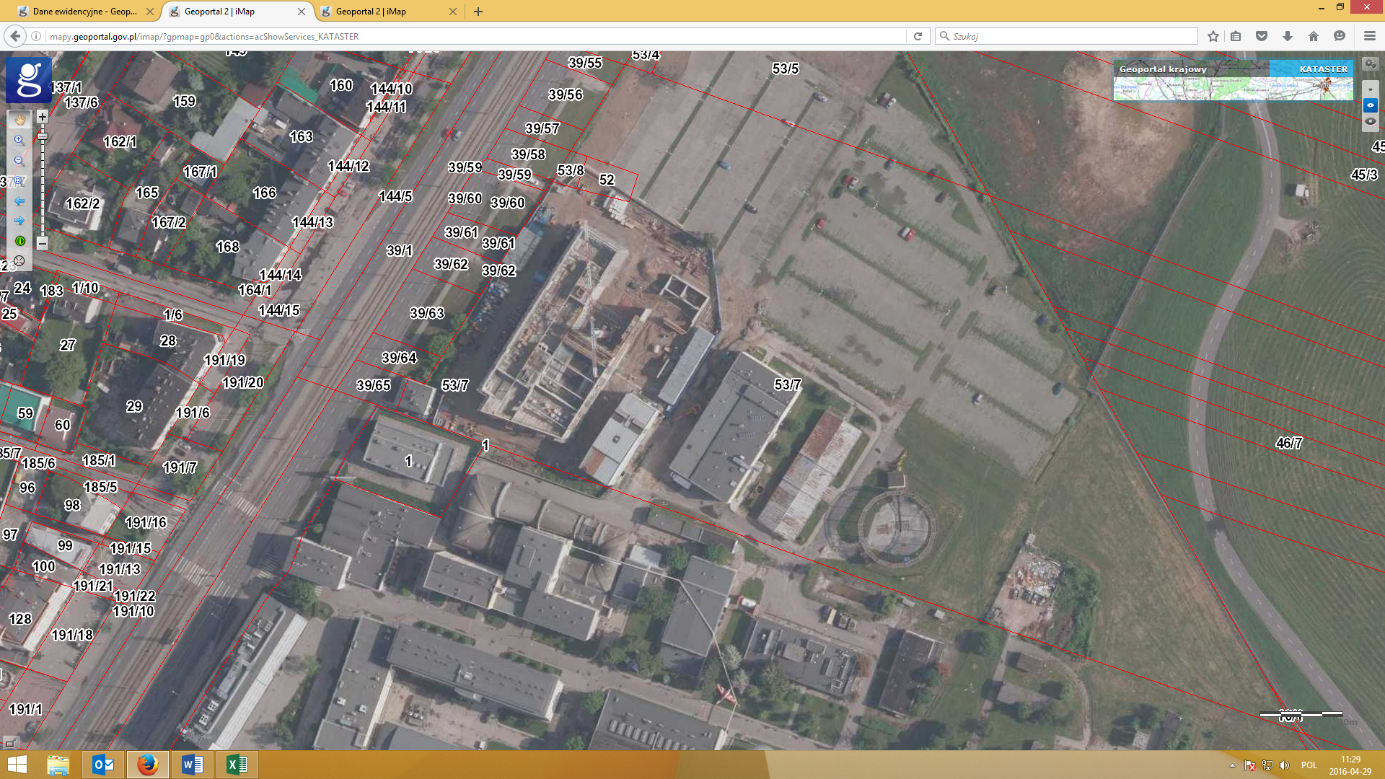 II. Szczegółowy zakres prac:Wykonawca wykona n/w dokumentację projektową oraz przekaże ją do Zamawiającego. Projekt architektoniczno-budowlany obejmujący zagadnienia konstrukcyjne i ogólnobudowlane m.in.:-	projekt zagospodarowania sporządzony na aktualnej mapie do celów projektowych, opis techniczny, rzuty, przekroje, elewację /północną, południową, wschodnią i zachodnią/, -	obliczenia konstrukcyjne wykonane w formie papierowej i elektronicznej /w wersji edytowalnej np. w programie Word/,-	rysunki konstrukcyjnez uwzględnieniem:-	naprawy elewacji /rys pionowych i poziomych/,					-	częściowa wymiana stolarki okiennej z drewnianej na PCV,			-	częściowa wymiana stolarki drzwiowej zewnętrznej i wewnętrznej,	-	docieplenie ścian zewnętrznych w systemie elewacji wentylowanej z płyt włókno-cementowych na podkonstrukcji aluminiowej / opis systemu,  rzuty rozmieszczenia płyt, wymiary płyt, rysunki poszczególnych elewacji                                          z zastosowaniem płyt w kolorystyce uzgodnionej z Zamawiającym,  -	docieplenie dachu wełną mineralną z rozważeniem wykonania nowego poszycia dachowego jeśli będzie to konieczne, -	docieplenie stropodachu wentylowanego wełną mineralną lub celulozową przez wdmuchanie do przestrzeni międzystropowej,W a ż n e: przy projektowaniu wymiany stolarki, dociepleniu ścian zewnętrznych, dociepleniu dachu, stropodachu należy wziąć pod uwagę obecnie obowiązujące przepisy w tym Rozporządzenie Ministra Infrastruktury w sprawie warunków technicznych jakim powinny odpowiadać budynki i ich usytuowanie, które określa współczynnik przenikania „U” ciepła,-	zmodernizowanie instalacji odgromowej,-	zaprojektowanie bezpiecznych, zgodnych z obowiązującymi przepisami schodów stalowych do pomieszczenia węzła cieplnego w kondygnacji „-1”,-	rozważenie możliwości zaprojektowania instalacji do zamontowania nowych baterii fotowoltaicznych, o odpowiednich parametrach z określeniem ilości szt., z uwzględnieniem istniejącej instalacji do której podłączonych jest 12 szt. baterii. Przed przystąpieniem do zaprojektowania systemu fotowoltaicznego należy przeprowadzić analizę ekonomiczną. -	inwentaryzacja instalacji elektrycznych i teletechnicznych,-	redukcja obciążenia w przypadkach awarii – przebudowa rozdzielni  nn Ls1  w celu możliwości automatycznego wyłączania części obwodów określonych  jako mniej ważnych, -	w pomieszczeniu  hali zaprojektować i zabudować wentylacje obszaru wokół prasy do przetwarzania termoplastów,-	w pomieszczeniu plotera frezującego Kimla – przeniesienie filtrów odciągu po za obrys budynku,-	zaprojektowanie drzwi na antresolę.III. Projekty branżowe: Projekt aranżacji wnętrz przestrzeni biurowej i hali (2 warianty 3D) powinien zawierać m.in.: część rysunkową poszczególnej kondygnacji z pomieszczeniami w których zostaną zaproponowane miejsca ustawienia np.: mebli biurowych, urządzeń biurowymi itp., lub ewentualne zamiany wizualne pomieszczeń w  tym przesunięcia ścianek działowych itp. Projekt ma zawierać wykaz poszczególnego wyposażenia np.: mebli. Dodatkowo wskazane będzie złożenie wizualizacji w wersji elektronicznej przedstawiającej pomieszczenia na poszczególnej kondygnacji.Zmiana sposobu użytkowania - jeżeli wystąpi konieczność zmiany sposobu użytkowania budynku z innym przeznaczeniem jak  dotychczasowe – Wykonawca będzie zobowiązany do przygotowania dokumentacji projektowej o której mowa w art. 71 ustawy Prawo budowlane.Projekt przyłączy np.: wodociągowy, kanalizacji sanitarnej, kanalizacji deszczowej, przyłącze ciepłownicze do węzła cieplnego/ do budynku winien zawierać m.in.:Opis techniczny do projektu zagospodarowania terenu działki:Przedmiot inwestycji,Stan istniejący,Stan projektowanyOpis techniczny przyłącza wodociągowego, kanalizacyjnego, węzła cieplnego:Podstawa opracowaniaCharakterystyka terenu inwestycji,Przedmiot i zakres opracowaniaIstniejące uzbrojenie terenuOpis rozwiązań technicznych projektowanych przyłączy wodociągowych, kanalizacyjnych, węzła cieplnego:Przyłącze Wodociągowe:-	roboty przygotowawcze,-		roboty ziemne,-		roboty montażowe,-		wytyczenie wynikające z ustawy Prawo budowlane,-		obliczenia średnie zapotrzebowanie wody,Przyłącze kanalizacyjne:-		wytyczenie BHP,-		tworzenie wykopu,-		montaż przyłącza kanalizacyjnego,-		zasypanie przyłącza,-		uwagi końcowe.Przyłącze kanalizacji deszczowej:1. Dane ogólne: -		podstawa opracowania,-		zakres opracowania,-	 	charakterystyka obiektu,2. Dane szczegółowe – kanalizacja deszczowa:-		rurociągi,-		studnie rewizyjne, -		roboty ziemne,-	uwagi końcowe,-		wykaz materiałów.3. Wymagane rysunki wod.-kan.:	- 		rzut przyziemia instalacji wod.-kan.,- 	profil kanalizacyjny,- 	studzienki kanalizacyjnej,    - 		profil wodociągowy, - 	studzienka wodomierzowa, - 	rurociągu –kanalizacji deszczowej, - 	studni rewizyjnej – kanalizacji deszczowej,Przyłącze ciepłownicze do węzła cieplnego:- 	opis techniczny,- 	wykaz materiałów,-	plan sytuacyjny – lokalizacji węzła cieplnego,-	rzut pomieszczenia węzła cieplnego /istniejące przyłącze cieplne/,-		rzut pomieszczenia węzła cieplnego – projektowana przebudowa przyłącza.Informacja dotycząca Bezpieczeństwa i Ochrony Zdrowia w czasie wykonywania robót budowlano-montażowych dla wszystkich przyłączy.Wyznaczenie na aktualnej mapie do celów projektowych przebiegu projektowanych przyłączy lub istniejących, z określeniem ich odcinków.W przypadku konieczności zaprojektowania nowych przyłączy /instalacjizewnętrznych/ do budynku lub ich modernizacji dokona  analizyprzebiegu trasy na podstawie map geodezyjnych, aby uniknąćniepotrzebnych kolizji. W przypadku konieczności uzyskanie nowychwarunków technicznych wraz z niezbędnymi uzgodnieniami.Projekt instalacji wodno-kanalizacyjnej dla pomieszczeń sanitarnych i socjalnych powinien uwzględniać:1.	Zakres i cel opracowania,2.	Stan istniejący: a. instalacja kanalizacji sanitarnej,b. instalacja wody zimnej i ciepłej,3.	Wyposażenie sanitarne,4.	Rozwiązanie techniczne instalacji wod.-kan. w budynku / nowo projektowane/ - część opisowa: -	 instalacja kanalizacji sanitarnej,-	 instalacja wody zimnej i ciepłej,-	urządzenia sanitarne – specyfikacja szczegółowa urządzeń sanitarnych w tym zestawienie ilościowe,-	uwagi – np. kolory i modele przyborów sanitarnych, baterii i innych elementów mających wpływ na estetykę obiektu uzgodnić z Inwestorem,-	na aktualnej mapie sytuacyjnej z uzbrojeniem podziemnym terenu w skali 1:500 prawidłowo sporządzić legendę, która będzie uwzględniała dane opisowe instalacji z przyporządkowanym do niej kolorem / stan istniejący i projektowany/,-	rysunki poszczególnych kondygnacji obrazujące stan istniejący instalacji  i urządzeń / np.: instalacja kanalizacji sanitarnej/,-		rysunki poszczególnych kondygnacji obrazujące projektowane  instalacje  i urządzenia / np.: instalacja kanalizacji sanitarnej/,-		rysunki winny być sporządzone w odpowiedniej skali umożliwiającej swobodny odczyt. Projekt instalacji kanalizacji deszczowej powinien zawierać m.in.:Opis technicznyPodstawa opracowania,Zakres opracowania,Opis stanu istniejącego,Opis projektowanych rozwiązań,Roboty ziemne,Uwagi końcowe,Na aktualnej mapie do celów projektowych winno się znajdować m.in.:-	uzbrojenie podziemne do likwidacji,-	projektowana kanalizacja deszczowa,-	kanalizacja deszczowa w budynku,-	studzienki kanalizacji deszczowejWymagane rysunki m.in.:-	Profil kanalizacji deszczowej,-	Studzienka kanalizacyjna,-	Przekrój poprzeczny przez wykop, -	Podłączenie rury spustowej wewnątrz budynku.Projekt modernizacji węzła cieplnego:-	zakres i cel opracowania,-	stan istniejący,-	zaprojektowanie nowej instalacji z doborem urządzeń,-	parametry węzła w tym bilans ciepła,-	szczegółowe rysunki rozrysowanej instalacji i urządzeń.Projekt wentylacji i klimatyzacji, instalacji wody lodowej, instalacji c.t. i c.o. winien zawierać m.in.:Instalacja wentylacji i klimatyzacji:-	zakres i cel opracowania,-	założenia projektowe,-	dobór urządzeń wraz z parametrami technicznymi /centralne wentylacyjne/,-	przewody wentylacyjne pomieszczeń,-	izolacja,-	pomieszczenia laboratoryjne wyposażyć w odciągi miejscowe,-	bilans powietrza wentylacyjnego,-	instalacja klimatyzacji / instalacja chłodnicza/,-	rysunki i rzuty.Instalacja wody lodowej:-	zakres i cel opracowania,-	założenia projektowe,-	agregat wody lodowej,-	rurociągi,-	 izolacja,-	odpowietrzenie instalacji,-	armatura,-	rysunki i rzuty.	Instalacja ciepła technologicznego:-	zakres i cel opracowania,-	założenia projektowe,-	instalacje grzewcze – ciepło technologiczne w zakres, którego wchodzi wskazanie źródła ciepła,-	rysunki i rzuty.Instalacja centralnego ogrzewania:-	zakres i cel opracowania,-	założenia projektowe,-	stan istniejący,-	dostosowanie wymiennikowni do potrzeb nowej instalacji,-	dobór urządzeń w tym również grzejników,-	rysunki i rzuty.Dodatkowe informacje, które należy uwzględnić w projekciepkt 6:Wymagania i zalecenia,Wytyczne branżowe – uwagi końcowe,Część rysunkowa:-	instrukcja wentylacji,-		rzut piwnicy /kondygnacja „-1”, parteru, I piętra, II piętra – wentylacja mechanicznej i klimatyzacji,-	przekrój A-A, D-D instalacji wentylacji mechanicznej i klimatyzacji.Schemat instalacji ciepła technologicznego – wymagane rzuty jak w przypadku wentylacji mechanicznej i klimatyzacji. Należy również uwzględnić w projekcie instalacji wentylacji mechanicznej wyciągowej urządzeń laboratoryjnych (okapy, szafy wentylowane) oraz instalacji nawiewno-wywiewnej wymiany powietrza bytowego z odzyskiem ciepła wraz z uwzględnieniem niezależnej wentylacji awaryjnej w pomieszczeniach, w których mają występować opary substancji szkodliwych - laboratoria.Projekt wykonania okablowania strukturalnego powinien zawierać 	m.in.:Podstawa opracowania,Przedmiot i zakres opracowania,Opis techniczny:-	założenia realizacyjne,-	charakterystyka obiektu,-	zakres prac do wykonania.4.	Prace instalacyjne:- 	sieć komputerowa i telefoniczna lokalna,-	sieć telefoniczna.Odbiór okablowaniaUwaga – w budynku występuje istniejąca sieć strukturalna (internet/telefon). Należy zaprojektować brakującą sieć lub rozbudować istniejącą.Projekty instalacji elektrycznej, oświetleniowej /wewnętrznej i zewnętrznej/ powinny zawierać m.in.:1 	Przedmiot i zakres opracowania,2 	Podstawa opracowania,3	Opis stanu Istniejącego,4 	Opis techniczny i obliczenia dotyczące przebudowy, 5 	Rysunki,6	 Ochrona przeciwporażeniowa,7 	Ochrona przeciwpożarowa,8	 Zestawienie materiałów podstawowych.Należy uwzględnić: - przebudowę rozdzielni nn Ls w celu podziału rozdzielni na dwie sekcje: sekcja napięcia gwarantowanego i sekcja napięcia niegwarantowanego, która jest wyłączana automatycznie w razie awarii zasilania RWE( agregat prądotwórczy w RGSN nie pokrywa całego zapotrzebowania mocy w Instytucie). Z sekcji napięcia gwarantowanego zasilane są obwody ppoż w tym SSP, oraz UPS-y. UPS-y mają pracować w systemie redundantnym n+1 i zasilać gniazda komputerowe oraz określone urządzenia laboratoryjne,- przystosowanie rozdzielni nn Ls do  planowanego centralnego systemu zarządzania zasilaniem (SCADA),- przebudowywane rozdzielnie mają posiadać 30% rezerwy miejsca i mocy,- ppoż wyłącznik prądu,- właściwe zapewnienie ilości gniazd zasilających oraz oświetlenia miejsc pracy, pokoi, pomieszczeń socjalnych, sanitarnych, ogólnodostępnych, hali itp.,                           o parametrach zgodnych z Polskimi Normami z uwzględnieniem potrzeb dostosowania istniejącej instalacji elektrycznej i oświetlenia do zamierzonych zmian związanych z nową aranżacją pomieszczeń, - nowa instalacja oświetlenia zewnętrznego od strony budynku „X”,- dostosowanie oświetlenia awaryjnego i ewakuacyjnego,- wyprowadzenie na zewnątrz budynku obwodu gniazda 63A.9. 	Projekt automatyki budynku: 	Wymagania dotyczące systemu BMS zawarto w załączniku nr 3 –BMS	W projektach branżowych należy uwzględnić wymagania i osprzęt potrzebny	dla BMS.10. Projekt ochrony pożarowej powinien zawierać m.in.: Część AZaprojektowanie systemu alarmu pożaru w budynku „Ls” wraz z właściwą dokumentacją techniczną uzgodnioną z rzeczoznawcą ds. przeciwpożarowych,Wykonanie połączenia systemu do budynku „A”, połączenie sieciowe central,Przeprogramowanie istniejącej centrali w budynku „A”,Rozbudowa systemu wizualizacji w budynku „A”,Opracowanie scenariusza pożarowego.Część BZaprojektowanie instalacji wewnętrznych hydrantów pożarowych w całym obiekcie,Doprojektowanie oświetlenia pożarowego do ewentualnie zmienianej aranżacji pomieszczeń, Opracowanie instrukcji bezpieczeństwa pożarowego,Projekt rozmieszczenia podręcznego sprzętu gaśniczego oraz prawidłowe oznakowanie tablicami ochrony przeciwpożarowej i ewakuacyjnymi, które będą stanowiły integralną część ibp dla budynku „Ls”.Uwagi dodatkowe:W każdym projekcie należy umieścić informację dotyczącą Bezpieczeństwa i Ochrony Zdrowia / BIOZ/. Specyfikacja Techniczna Wykonania i Odbioru Robót wymagana jest odrębnie dla każdego projektu branżowego.Jednocześnie przy wykonywaniu nowych projektów branżowych należy wziąć po uwagę istniejące instalację. Jeśli zajdzie konieczność Wykonawca sporządzi projekt konstrukcyjny, którego koszty powinny zostać uwzględnione przy sporządzaniu oferty.Projekt instalacji odkurzacza centralnego dla pomieszczeń laboratoryjnych i technicznych.Projekt systemu dostępu  obejmujący m.in.:system kontroli dostępu do poszczególnych stref budynku /korytarz z pokojami biurowymi/. System winien wyeliminować  zbędną ilość kluczy i ograniczyć dostęp do biur oraz magazynów wyrobów gotowych, elektrycznych, chemicznych, tkanin. Specyfikację Techniczną Wykonania i Odbioru Robót,Przedmiary robót,Kosztorysy inwestorskie,Przedmiary i Kosztorysy powinny być wykonane dla każdego odrębnego projektu. Nadzór autorski;Zapisy w sprawie pełnienia nadzoru autorskiego zostały przedstawione w umowie. IV. Wymagania Zamawiającego dotyczące sposobu wykonania przedmiotu zamówienia1. Zamawiający zaleca aby Wykonawca: przeprowadził (przed złożeniem oferty), oględziny/wizję lokalną budynku dla którego został sporządzony zakres prac /termin uzgodni z Zamawiającym/, 2. Wykonawca w trakcie realizacji zamówienia zobowiązany jest do spotkania z zespołem odpowiedzialnym za nadzór nad realizacją dokumentacji projektowej z ramienia Zamawiającego w, do 5 dni roboczych od dnia zawarcia umowy,3. Zamawiający wymaga od Wykonawcy bieżącego uzgadniania i współpracy podczas opracowywania przedmiotowej dokumentacji projektowej,4. Wykonawca przedstawi Zamawiającemu 2 propozycje materiałów do wykończenia pomieszczeń. Zamawiający zaakceptuje jedną z nich.  5. Zamawiający wymaga aby Wykonawca posiadał przygotowanie zawodowe, wiedzę techniczną, doświadczenie zawodowe przy projektowaniu wielobranżowym,6.Zamawiający wymaga aby Wykonawca posiadał uprawnienia do projektowania w specjalności architektonicznej, konstrukcyjno-budowlanej, instalacyjnej w zakresie sieci, instalacji i urządzeń: cieplnych, wentylacyjnych, wodociągowych i kanalizacyjnych, elektrycznych, 7. Zamawiający wymaga aby Wykonawca posiadał doświadczenie w zakresie opracowywania dokumentacji projektowej dla budynków w których występują pomieszczenia laboratoryjne,8. Wykonawca uzyska niezbędne oświadczenia, zgody, uzgodnienia, decyzję tj.: w szczególności: nowe warunki techniczne w zakresie przyłączy, opinie rzeczoznawczy p.poż., sanitarnego itp./ mapy do celów projektowych, które będą stanowiły dane wyjściowe do projektowania jak również w trakcie jego uzgadniania umożliwiając prawidłową realizację przedmiotu zamówienia,  9. Wykonawca dokona zgłoszenia lub złoży wniosek o pozwolenie na budowę do stosownego Wydziału Architektury i Budownictwa m.st. Warszawy załączając projekt architektoniczno-budowlany, który będzie zawierał zakres robót jakie będą wykonywane. Zgłoszenia zamiaru wykonania robót lub złożenie wniosku o pozwolenie na budowę dokona na 30 dni przed złożeniem kompletnej dokumentacji. Forma złożenia dokumentów do WAiB musi być skuteczna i zgodna z ustawą Prawo budowlane, o jej wyborze decyduję Wykonawca. Uwzględni program naprawczy uszkodzeń, który został szczegółowo opisany w odrębnym opracowaniu „Lokalizacja Uszkodzeń” –	 w którego posiadaniu jest Zamawiający,10.Wykonawca przy realizacji zamówienia uwzględni zapisy jak również założenia projektowe, które zostały przedstawione w Inwentaryzacji Budowlanej i Lokalizacji Uszkodzeń.V. Termin realizacjiZamawiający oczekuję, iż przedmiot umowy zostanie wykonany w okresie do 36 miesięcy od dnia zawarcia umowy, z zastrzeżeniem, że wykonanie dokumentacji projektowej modernizacji budynku biurowo-laboratoryjnego zostanie zrealizowane w terminie do 120 dni od dnia zawarcia umowy.VI. WynagrodzenieWynagrodzenie Wykonawcy będzie stanowić kwota uwzględniająca podatek VAT. Wynagrodzenie Wykonawcy uwzględniać będzie wszystkie koszty uzyskania niezbędnych materiałów do wykonania przedmiotu umowy. Zapłata wynagrodzenia nastąpi w dwóch transzach tj. I. po przekazaniu kpl dokumentacji projektowej – na podstawie prawidłowo wystawionej i skutecznie doręczonej Zamawiającemu faktury VAT.Podstawą wystawienia faktury będzie protokół zdawczo-odbiorczy wykonanych prac, stwierdzający terminowość, kompletność i prawidłowość wykonania zamówienia, co nie zwalnia Wykonawcy z odpowiedzialności za wady wykonanych prac. Należność z faktury zostanie zapłacona w terminie 21 dni od otrzymania faktury. Warunki nakładania kar umownych został opisane w Umowie w § „Kary umowne”. Wynagrodzenie za pełnienie nadzoru autorskiego będzie płatne zgodnie z zapisami określonymi w umowie.VII. Wykonanie przedmiotu zamówienia w zakresie wykonania dokumentacji projektowej:Wykonawca dostarczy, w terminie określonym w   rozdziale V, Zamawiającemu kpl dokumentacji projektowej sporządzonej w czterech egz. w wersji papierowej, dla każdej branży (rozdział III, pkt 1 – 12) i dwóch egz. w formacie elektronicznym zawierającym wszystkie rysunki, w tym jeden egzemplarz w wersji edytowalnej (np. dwg, doc) i jeden egz. w wersji zeskanowanej (np. pdf), na nośniku „CD”. Przedmiary robót i Kosztorysy inwestorskie należy sporządzić w dwóch egz. w wersji papierowej i w dwóch egz. wersji elektronicznej, w tym jeden egzemplarz w wersji edytowalnej (np. dwg, doc) i jeden egz. w wersji zeskanowanej (np. pdf), na nośniku „CD”. Specyfikację Techniczną Wykonania i Odbioru Robót w czterech egz. w wersji papierowej, i w dwóch egz. w formacie  elektronicznym, w tym jeden egzemplarz w wersji edytowalnej (np. dwg, doc) i jeden egz. w wersji zeskanowanej (np. pdf), na nośniku „CD”. Dokumentacje należy dostarczyć w opisanych segregatorach. Dokumentacje należy podzielić branżowo. Zamawiający zobowiązuje się do bieżącego udzielania przedstawicielom Wykonawcy informacji oraz wszelkiej pomocy organizacyjnej niezbędnej do realizacji przedmiotu zamówienia. VIII Część informacyjna1. Przedmiot zamówienia winien objąć wszystkie opisane wyżej elementy wraz z uprzednią oceną stanu istniejącego.					                  2. Zakres prac objętych przedmiotem zamówienia winien być zgodny z przepisami prawnymi i normami związanymi z ich realizacją, a w szczególności:		a)	Ustawą z 7 lipca 1994r z późn. zmianami - Prawo budowlane,	b)	Ustawą z 29.01.2004r - Prawo zamówień publicznych,		c)	Ustawą z 16.04.2004r o wyrobach budowlanych, 			d) 	Rozporządzenie Ministra Infrastruktury z dnia 12 kwietnia 2002 r., w sprawie warunków technicznych jakim powinny odpowiadać budynki i ich usytuowanie, 										e)	Rozporządzenie Ministra Rozwoju Regionalnego i Budownictwa z 3.04.2001 r., w sprawie wprowadzenia obowiązku stosowania niektórych Polskich Norm dla budownictwa, 								f)	Rozporządzenie Ministra Spraw Wewnętrznych i Administracji z 16.06.2003r w sprawie ochrony przeciwpożarowej budynków, innych obiektów budowlanych i terenów,									g)	Normami i przepisami obowiązującymi dla przedmiotu opracowania.W załączeniu:Inwentaryzacja budowlana /na nośniku cd/ wraz z rysunkami.Lokalizacja uszkodzeń / na nośniku cd/Wytyczne do projektowania systemu BMS